               KАРАР                                                          П О С Т А Н О В Л Е Н И Е            «14» гинуар 2019 й.                            № 6                     «14» января 2019 г.Об определении рабочих мест для отбывания наказания в виде исправительных работ  в сельском поселении  Тятер-Араслановский сельсовет муниципального района Стерлибашевский район Республики Башкортостан В соответствии со ст.50 Уголовного кодекса РФ и ч.1 ст.39 Уголовно-исполнительного кодекса РФ согласно Федерального закона от 08.11.2003 года №161-ФЗ наказания в виде исправительных работ отбываются в местах, определяемых органами местного самоуправления по согласованию с уголовно-исправительными инспекциями и во исполнение постановления главы Администрации муниципального района Стерлибашевский район РБ за № 11 от 13.01.2016 года  Администрация сельского поселения Тятер-Араслановский  сельсовет муниципального района Стерлибашевский район П О С Т А Н О В Л Я Е Т:1. Утвердить перечень объектов для отбывания наказания в виде исправительных работ на территории сельского поселения Тятер-Араслановский  сельсовет муниципального района Стерлибашевский район Республики Башкортостан по согласованию, согласно приложению (приложение №1).2. Главе КФХ «Шарипов Т.Т.»  определить фронт работы, подготовить конкретные рабочие места, обеспечить соблюдение правил охраны труда, техники безопасности и производственной санитарии. Определить ответственное лицо за учет отработанного рабочего времени и уведомить уголовно-исполнительную инспекцию Стерлибашевского района об уклонении отбывания наказания (по согласованию).3. Настоящее постановление вступает в силу с момента вынесения постановления.4. Контроль за исполнением настоящего постановления оставляю за собой. Глава Сельского  поселения                                                    Тятер-Араслановский  сельсовет		                                                             С.С. ГумеровПриложение №1«СОГЛАСОВАНО»						«УТВЕРЖДЕНО»Старший инспектор   					постановлением главыСтерлитамакского МФ					администрации сельскогоФКУ УИИ УФСИН          			                       поселения Тятер-Араслановский России по Республике Башкортостан			сельсовет муниципального___________________Г.Я. Мухаметшина		            района Стерлибашевский район14.01.2019 г.                          				Республики Башкортостан								№ 6  от 14.01.2019 г.          ПЕРЕЧЕНЬобъектов для отбывания наказания в виде исправительных работ на предприятиях, расположенных на территории сельского поселения Тятер-Араслановский  сельсовет муниципального района Стерлибашевский район Республики БашкортостанГлава Сельского поселенияТятер-Араслановский  сельсовет		                                  			С.С. Гумеров								СОГЛАШЕНИЕ  О ВЗАИМОДЕЙСТВИИ В СФЕРЕ ИСПОЛНЕНИЯ НАКАЗАНИЯ В ВИДЕ ИСПРАВИТЕЛЬНЫХ РАБОТМежду Администрацией сельского поселения Тятер-Араслановский сельсовет сельского  поселения  Тятер-Араслановский  сельсовет муниципального района Стерлибашевский  район Республики Башкортостан и Главой КФХ «Шарипов»Администрация сельского  поселения  Тятер-Араслановский  сельсовет муниципального района Стерлибашевский  район Республики Башкортостан (далее – Администрация) в лице главы Администрации  Гумерова Салихьяна Саббаховича действующего на основании Устава  сельского  поселения  Тятер-Араслановский  сельсовет муниципального района Стерлибашевский  район Республики Башкортостан, Глава КФХ «Шарипов» (далее – Организация) в лице Шарипова Талгата Тимербулатовича,  действующего на основании Устава  с другой стороны, заключили настоящее Соглашение о нижеследующем:1. Предмет Соглашения Предметом настоящего Соглашения является взаимодействие сторон, подписавших соглашение, в целях обеспечения наиболее эффективного функционирования учреждений и органов, исполняющих уголовные наказания на территории сельского  поселения  Тятер-Араслановский  сельсовет муниципального района Стерлибашевский  район Республики Башкортостан 2. Общие положенияПри реализации Соглашения стороны, подписавшие его, в своей совместной деятельности руководствуются Конституцией Российской Федерации, федеральными                                         законами, другими действующими законодательными и иными правовыми актами Российской Федерации, субъекта Федерации, регулирующими вопросы исполнения наказания в виде исправительных работ, правовыми актами местных органов самоуправления.3. Обязательства сторон3.1 Администрация:- дает разъяснения Организации по вопросам применения действующего законодательства и сфере исполнения наказания в виде исправительных работ;- обобщает опыт применения законодательства на муниципальном уровне и направляет Организациям предложения, аналитические и методические материалы по его совершенствованию;- осуществляет взаимодействие с соответствующими уголовно-исполнительными инспекциями, и чью компетенцию входят вопросы исполнения наказания в виде исправительных работ;3.2 Организация:- обязуется обеспечивать организацию исполнения наказания осужденных к исправительным работам граждан, а также в необходимом количестве предоставлять рабочие места необходимые для отбывания данных граждан наказания в виде исправительных работ граждан, в соответствии со ст. 39 Уголовно-исполнительного кодекса Российской Федерации.4. Заключительные положения и дополнительные условияСтороны, подписавшие данное Соглашения, строят свою совместную работу на принципах открытости,  гласности, сотрудничества при строгом соблюдении правил неразглашения конфиденциальной и иной охраняемой информации.В настоящее Соглашение могут быть внесены изменения и дополнения по взаимному согласию сторон, подписавших его.Стороны самостоятельно несут расходы, которые будут возникать в ходе реализации настоящего Соглашения, если не будет согласован иной порядок.Настоящее Соглашение вступает в силу со дня подписания его всеми сторонами и действует до расторжения  по инициативе любой из сторон.Количество экземпляров настоящего Соглашения составлено по числу членов участников Соглашения плюс один. Дополнительный экземпляр настоящего Соглашения направляется в соответствующую уголовно-исполнительную инспекцию. Все экземпляры имеют равную юридическую силуГлава Сельского поселенияТятер-Араслановский  сельсовет			              С.С. Гумеров								14.01.2019 год.      Глава КФХ «Шарипов»                                                   Т.Т. Шарипов      14.01.2019 год.БАШKОРТОСТАН РЕСПУБЛИКАҺЫСТӘРЛЕБАШ РАЙОНЫ МУНИЦИПАЛЬРАЙОНЫНЫҢТӘТЕР-АРЫCЛАН АУЫЛ  СОВЕТЫАУЫЛ БИЛӘМӘҺЕ ХАКИМИӘТЕ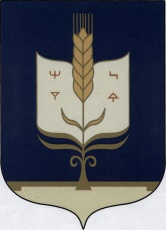 РЕСПУБЛИКА БАШКОРТОСТАНАДМИНИСТРАЦИЯСЕЛЬСКОГО ПОСЕЛЕНИЯ ТЯТЕР-АРАСЛАНОВСКИЙ  СЕЛЬСОВЕТМУНИЦИПАЛЬНОГО РАЙОНАСТЕРЛИБАШЕВСКИЙ РАЙОН№п/пОрганизация-место отбывания наказания в виде исправительных работКоличество мест1  КФХ «Шарипов»   5   человек